.Alt. Music:  Why I Don’t Know by Scooter Lee. CD: I’m Gonna Love You ForeverAvailable from major download sites worldwide or www.ScooterLee.comIntro: 32 counts – No Tags or Restarts – 144 bpm[1-8]	KICK, BALL CHANGE, STOMP, CLAP, KICK, BALL CHANGE, STOMP, CLAP[9-16]	TOUCH FRONT, TOUCH SIDE, SWITCH LEFT, SWITCH RIGHT, REPEATNote:  Lower impact version counts 9-16:*1-4	Touch R to right; Step R together; Touch L to left; Step L together*5-8	Touch R to right; Step R together; Touch L to left; Step L together[17-24]	VINE RIGHT, TOUCH, BUMP HIPS LEFT, RIGHT, LEFT, RIGHT[25-32]	VINE LEFT, TOUCH, BUMP HIPS RIGHT, LEFT, RIGHT, LEFT[33-40]	FIGURE 8 VINE: SIDE, BEHIND, 1/4, FORWARD, 1/2, 1/4, BEHIND, 1/4[41-48]	TRIPLE FORWARD, 1/2 TURN, TRIPLE FORWARD, 1/2 TURNBEGIN AGAIN!Contact: Jo Thompson Szymanski – Highlands Ranch, Colorado, USA – jo.thompson@comcast.netLast Update - 1st July 2014Just For Grins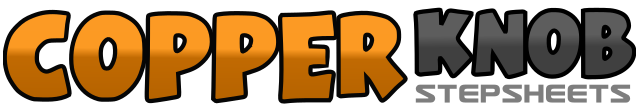 .......Count:48Wall:4Level:Improver / Intermediate.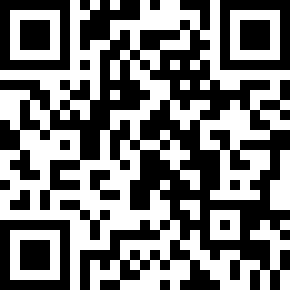 Choreographer:Jo Thompson Szymanski (USA)Jo Thompson Szymanski (USA)Jo Thompson Szymanski (USA)Jo Thompson Szymanski (USA)Jo Thompson Szymanski (USA).Music:Billy B. Bad - George JonesBilly B. Bad - George JonesBilly B. Bad - George JonesBilly B. Bad - George JonesBilly B. Bad - George Jones........1&2Kick R forward; Rock ball of R back; Recover onto L3-4Stomp R forward; Clap5&6Kick L forward; Rock ball of L back; Recover onto R7-8Stomp L forward; Clap1-2Touch R forward; Touch R to right&3&4Step R together; Touch L to left; Step L together; Touch R to right5-6Touch R forward; Touch R to right&7&8Step R together; Touch L to left; Step L together; Touch R to right1-4Step R to right; Cross L behind R; Step R to right; Touch L beside R5-6Step L to left bump hips left; Bump hips right7-8Bump hips left; Bump hips right (weight shifts to R)1-4Step L to left; Cross R behind L; Step L to left; Touch R beside L5-6Step R to right bump hips right; Bump hips left7-8Bump hips right; Bump hips left (weight shifts to L)1-2Step R to right; Cross L behind R3-4Turn 1/4 right step R forward; Step L forward5-6Turn 1/2 right shift weight to R; Turn 1/4 right step L to left7-8Cross R behind L; Turn 1/4 left step L forward1&2Step R forward; Step L together; Step R forward3-4Step L forward; Turn 1/2 right shift weight to R5&6Step L forward; Step R together; Step L forward7-8Step R forward; Turn 1/2 left shift weight to L